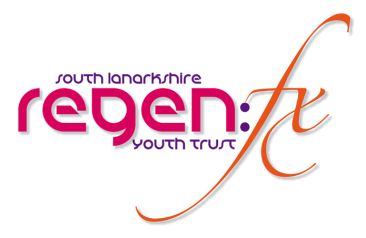 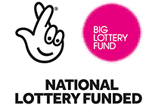 JOB OVERVIEWPost:                  Outreach Activity Worker Organisation:    REGENFX YOUTH TRUSTRoleYou will be joining Regenfx at a very exciting time as we have just expanded our range of current services and introduced 3 completely new youth projects to our portfolio.    We require a dynamic youth worker to take up the post of Outreach Activity Worker for one of our new projects - Springhall & Whitlawburn Youth Development Team. The post holder will be guided by the Youth Support Worker. You will need a proven track record in working with young people from 8 years plus.  A sound knowledge and belief in youth empowerment is important and you should be dedicated to making a difference to young peoples lives through outcome focused interventions JOB INFORMATIONSalary:£19,307 pro rata Salary Info:12hrs per week (evenings & some weekends)Job Type2.5yrs Fixed TermLocationSpringhall & Whitlawburn, Main Office, Larkhall Closing Date:      M           Intervissfsdfgggg1  29 Oct   Interview Date:  1st/ 2nd NovOrganisation Profile:Regen:fx Youth Trust is a charity established in 2007.  We belief that with strong partnership working anything is possible and that young people can do it for themselves when properly supported. Check us out on www.regenfxyouthtrust.org. Application Notes:If you prefer an application pack to be sent to you please call Esther on 01698 552101 or e-mail esther@regenfxyouthtrust.org.Additional Information:Interviews will take place on 1st or 2nd NovDriving Licence and access to a car are desirable.Downloads:Job Description & Person SpecificationApplication FormEqual Opportunities FormHealth QuestionnaireCriminal Convictions Declaration Form